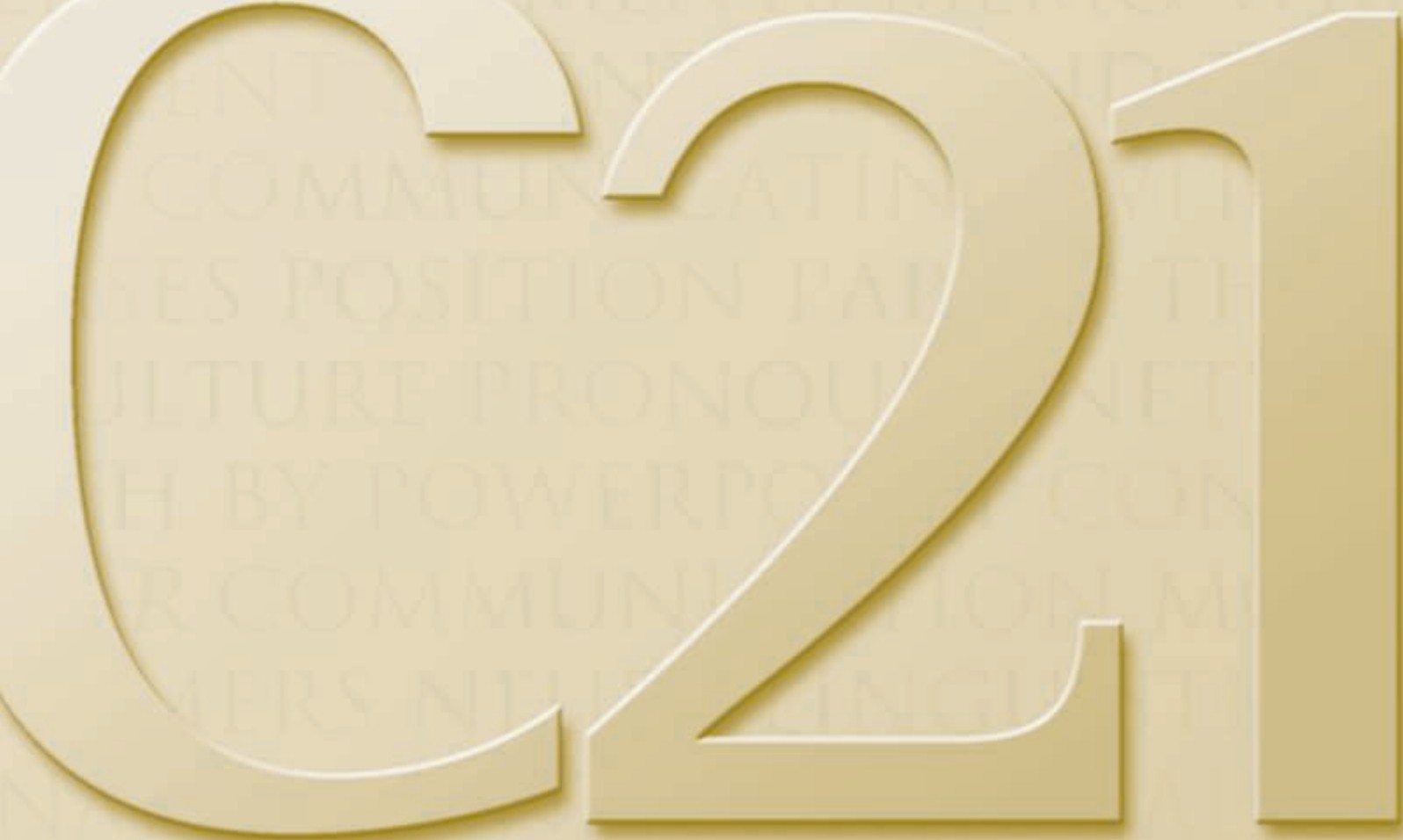 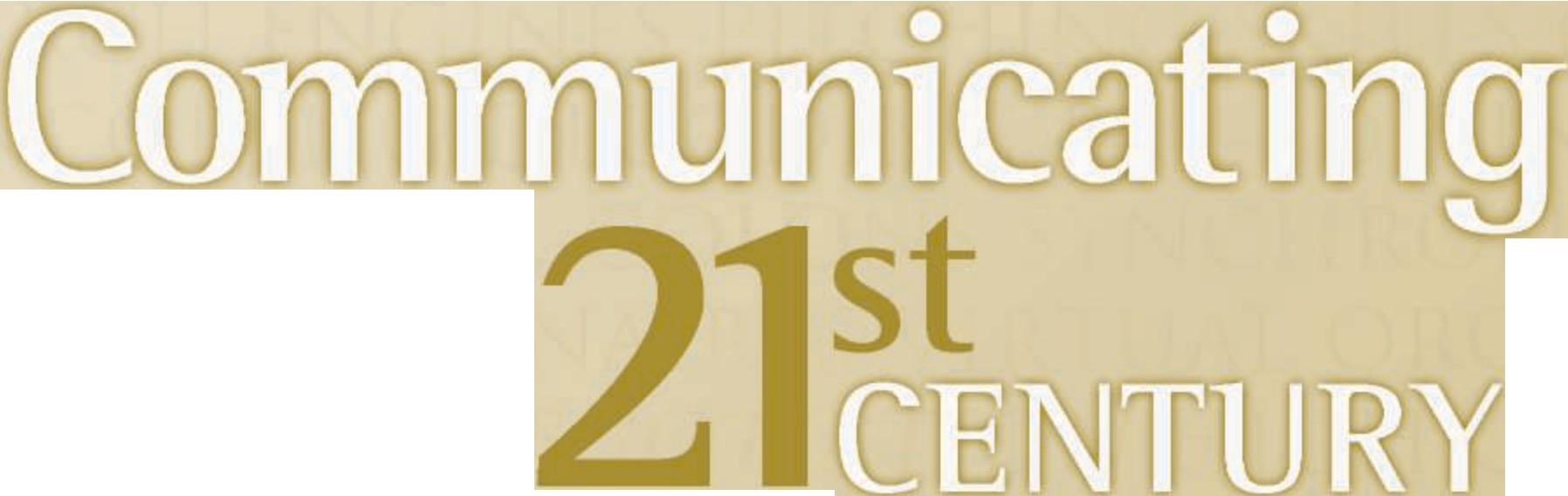 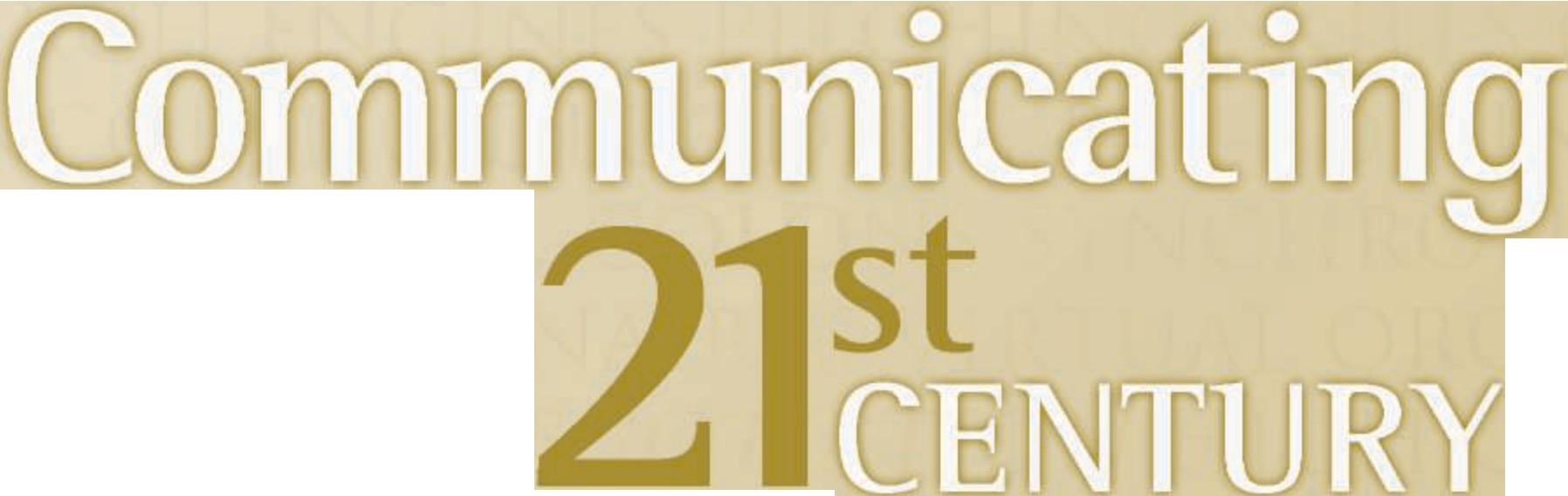 2nd	Editio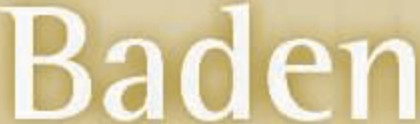 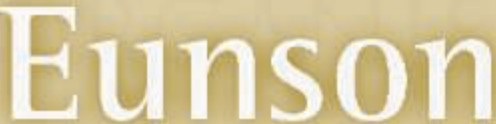 WILEYJohn Wiley and  Sons Australia, Ltd6 Scientiﬁc and technical writing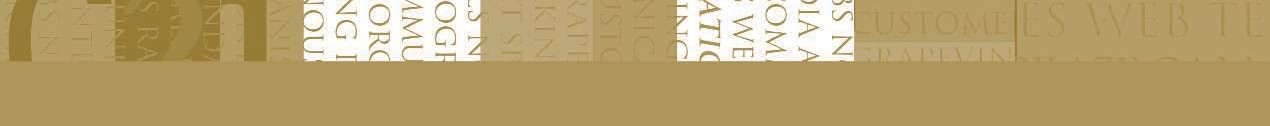 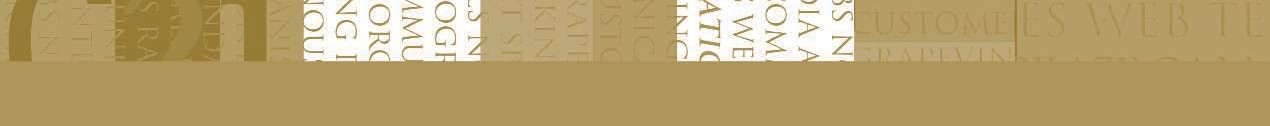 Communicating in science and technology 6.2 Writers and experts 6.3General versus scientific/technical writing 6.3 Scientific and technical style 6.5Pitfalls in scientific/technical writing 6.6 Scientific and technical documents 6.9 Reports and proposals 6.10Speciﬁc types of reports 6.11Research articles and papers 6.13Audiences and markets 6.14 Structure of research papers 6.15 Writing with others 6.18Writing for readers and writing for listeners 6.18Instructions and manuals 6.18Dummies, idiots, beginners and readers 6.19The audience 6.19The  writers   6.21 Structure and layout 6.22 Logical development 6.23Language and rapport 6.24A writing–editing sequence to maximise usability 6.26The paperless product 6.27Summary 6.27Student study guide 6.28KEY TERMS	6.28   REVIEW QUESTIONS	6.28 APPLIED ACTIVITIES	6.28 WHAT WOULD YOU DO?	6.29 REFERENCES	6.29 SUGGESTED READING	6.30 ACKNOWLEDGEMENTS	6.31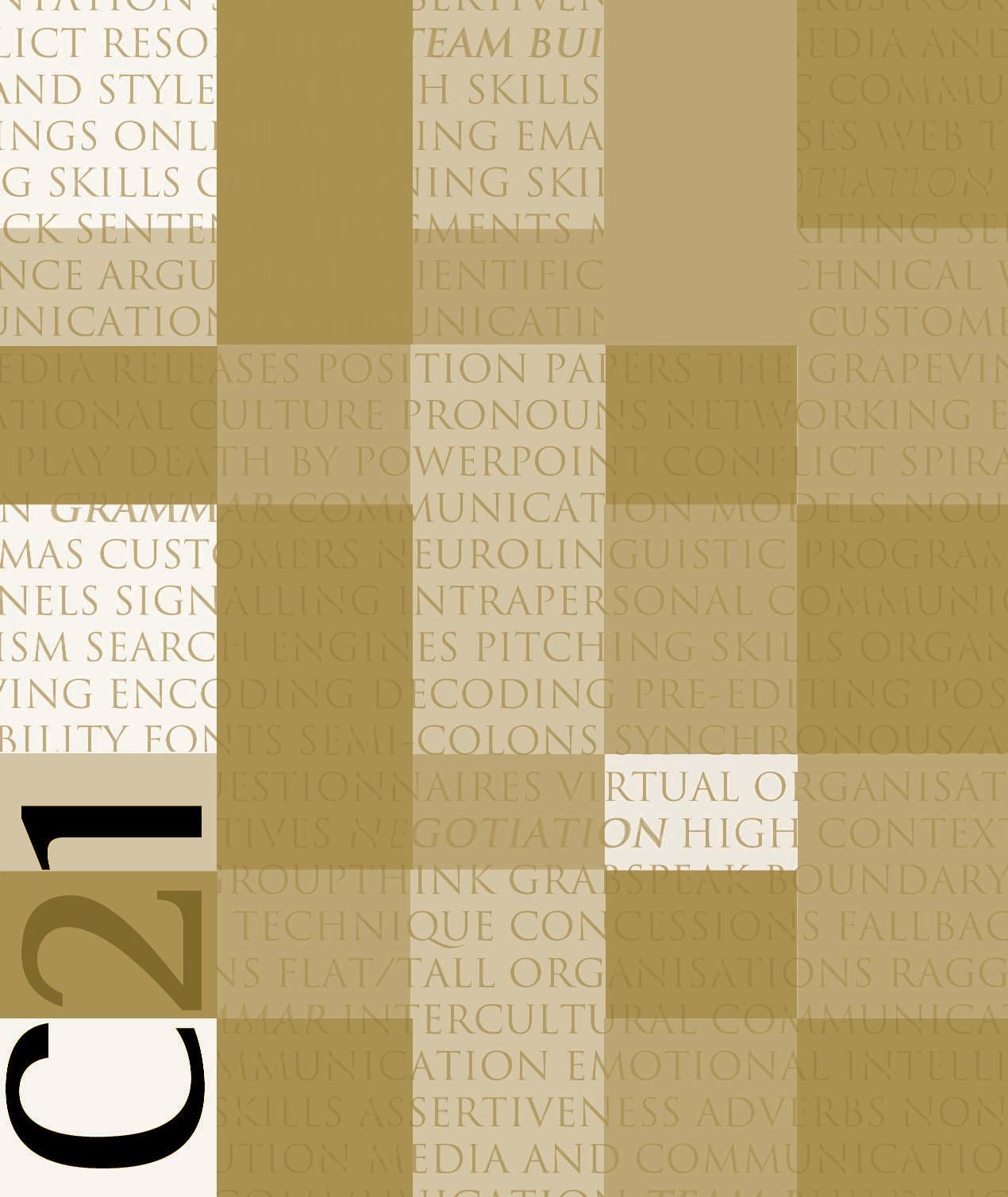 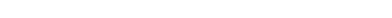 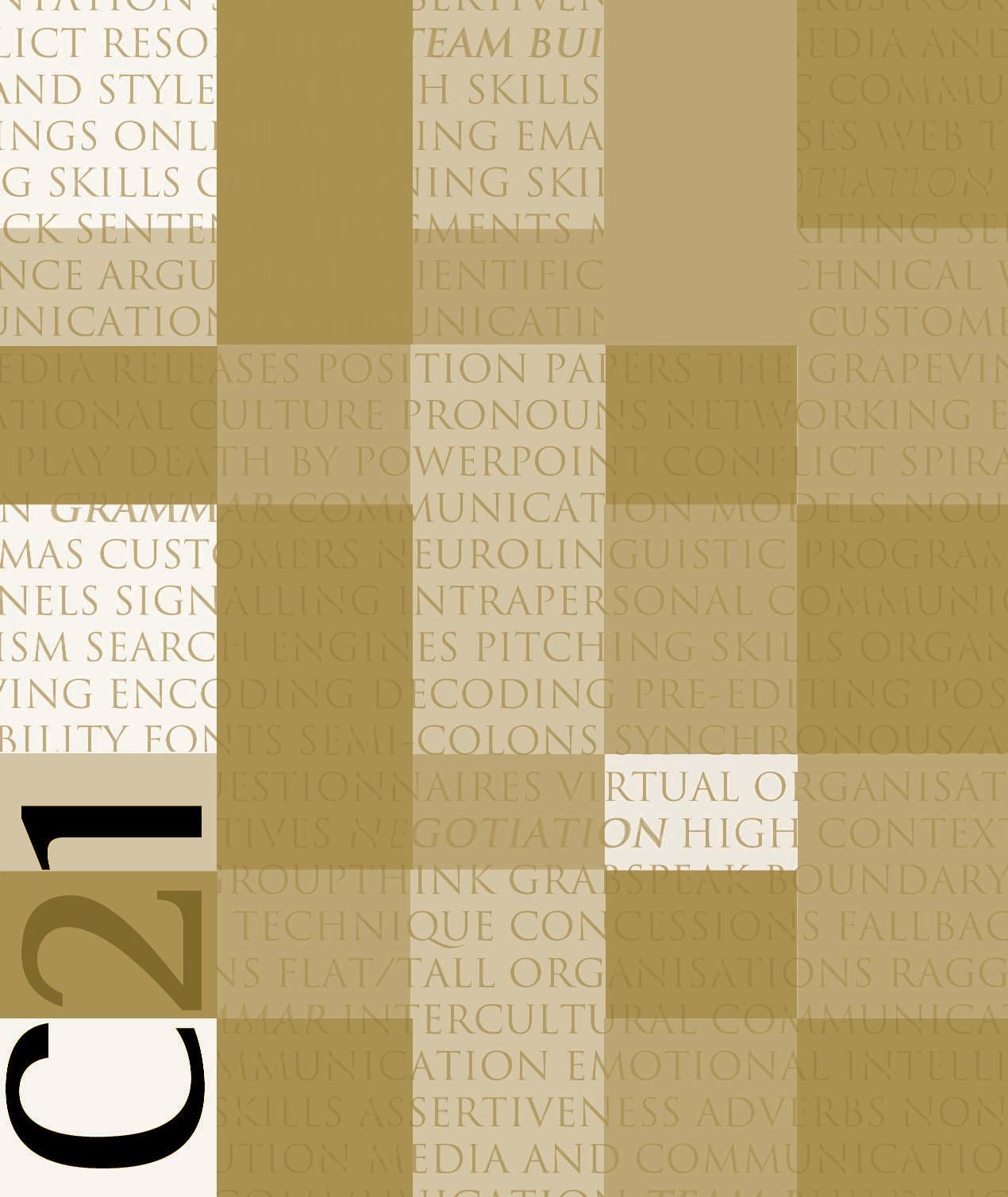 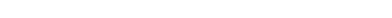 6Scientiﬁc and technical writingAfter reading this chapter you should be able to:Explain the differences and similarities between writing for general audiences and writing for scientiﬁc and technical audiencesDiscuss the problems and opportunities that might arise when content or subject-matter experts need to work with professional technical/scientiﬁc writersIdentify the key components of scientiﬁc and technical style, and the pitfalls associated with that styleExplain the similarities and differences between three genres of technical and scientiﬁc writing (reports, papers or articles, and manuals or instructions)Identify the structural, style and audience factors that need to be borne in mind when writing reportsIdentify the structural, style and audience factors that need to be borne in mind when writing articles or papersIdentify the structural, style and audience factors that need to be borne in mind when writing manuals or instructionsCommunicating in science and technologyWe live in a society exquisitely dependent on science and technology, in which hardly anyone knows anything about science and technology. (Carl Sagan)Deﬁcit model: A mode of thinking held by some scientists that communication with the public is top-down and one-wayScientists and technologists need to be able to communicate with their peers  and  with  the  outside world — the world of non-scientists and non-technologists. In other words, scientists     and technologists need to be able to communicate with different audiences, and this almost certainly means that scientists and technologists need to:learn to vary their writing style and to match the needs, abilities and motivations of differing audienceslearn to use differing document types to convey different messages, or to convey the same message in different wayslearn to use differing channels and technologies of communication, from written documents to online documents to oral presentations (see chapter 1, ‘Communication today’, pp. 19–25). As a communicator of science and/or  technology,  therefore,  you  need  to become versatile and ﬂexible — in order to get across the content of your expertise, you also need to become an expert in process or form. You not only need to be a writer, but a ‘translator’ as well; you need to be able to get messages through to people from professional backgrounds that differfrom your own.There are perils and opportunities associated with doing this, including:We may distort the essence of what we are trying to communicate; that, in ‘talking down’ to our lay or non-specialist audience, we may over-simplify.We may end up sounding patronising in the way we communicate.Opportunities can arise, however, when we are compelled to communicate with multiple audiences.Technical expertise often varies inversely with budget authority. That is, many people with the power to grant resources and funding essential for your work will not necessarily understand your work for what it is. If you can communicate what you want with style   and lucidity, therefore, you stand a better chance of getting what you want.Being known as a good communicator is a good career move.‘Translating’ your work sometimes gives fresh insights into that work.‘Translating’ sometimes allows you to see that you might have become too close to  the problem when communicating with peers, and in fact have developed blind spots and misperceptions about the work — a form of ‘groupthink’ (see chapter 20, ‘Team communi- cation’, pp. 684–8).Davies (2008), for example, notes that many scientists, in communicating with the wider public, operate from the deﬁcit model, which assumes ‘public deﬁciency but scientiﬁc suf- ﬁciency’.This model adopted a one-way, top-down communication  process,  in  which  scientists  —  with all the required information — ﬁlled the knowledge vacuum in the scientiﬁcally illiterate general public as they saw ﬁt. In descriptions such as  these,  a  model  of  the  public  (as  ignorant) leads to a model of communication (ﬁlling a ‘knowledge vacuum’). It is, therefore,      not surprising that within this data the two concepts are also tightly tied together (see chapter        1, ‘Communication today’; chapter 9, ‘Interpersonal skills  1:  emotional  intelligence, self-talk and assertiveness’; and chapter 17, ‘Organisational communication’).But, as she notes, sometimes communication is more interesting than that. The interaction of scientists with members of the community (e.g. in a public brieﬁng or media program) might demonstrate that there is not just one ‘public’ but several or many ‘publics’, and those publics may have knowledge of their own, which could be useful to scientists (see also online chapter 4, ‘Plain English’).In communicating effectively with publics, Davies (2008, p. 417) found two underlying principles:Be relevant and relate your work to people’s lives.Communicate ‘big ideas’ or key principles rather than the details of your research.These perils and opportunities arise in diverse situations, from the writing of  manuals  to research articles to journalism to production of mass media documentaries. Such perils and opportunities also present themselves with spoken, mediated, as well as written, communication.Scientiﬁc and technical writers also sometimes misunderstand the nature of the communi- cation process in other ways. This is because too many of them think that they are only in the business of information, not persuasion (see chapter 5, ‘Reports and proposals’). They are wrong. As Kovac points out, scientists are thinkers and writers, not robots, or just recorders of data that ‘write up’ their ﬁndings. In fact, the ‘scientiﬁc article is a human-made  text  designed to persuade’. Therefore, rhetoric and rhetorical devices, like metaphors, usually only associated with genres like literature, can help science writers to achieve conceptual or para- digm breakthroughs. For a glimpse into the world of rhetoric, see online chapter 3, ‘Style’.Thus, Van Hooijdonk and Krahmer (2008,  p.  59)  compared  the  impact  of  communicating the same message — avoiding repetition strain injury (RSI) — using text, pictures and ﬁlm      clips. All three channels had strengths and weaknesses. For example, some movements can be concisely described in language because the entire movement has been ‘coded’ in a ﬁxed expression (e.g. make ﬁsts), whereas other movements can be rather cumbersome to describe. Also, expressing how a particular movement ‘feels’ (e.g. spread your  ﬁngers  until  a  mild  stretch between the ﬁngers is felt) is obviously easier in language than in static or dynamic  visuals. For such exercises, a textual presentation might have an added value over other pres- entation formats.For effective communication, match your message to the medium or channel (see chapter 1, ‘Communication today’).Writers and expertsSometimes, when writing scientiﬁc or technical documents, you will wear two hats: you will be both the expert on content or subject matter, and also the writer. This, however, is not always the case.In some technical and scientiﬁc writing situations, professional writers need to work with subject-matter specialists to produce documents of various kinds (Lee & Mehlenbacher 2000; Lagnado 2003). Such working partnerships  can  be  highly  productive  and  enlightening  for  both sides; but, equally, such partnerships can be acrimonious and unproductive when meta-communication — communicating about communication —  breaks  down.  Typically,  when this happens:subject-matter specialists may feel that professional writers are patronising them, are not technically literate enough to understand the problem or are in fact frustrated subject- matter specialists who step over the lineprofessional writers may feel that subject-matter specialists do not give enough of their time, may lack respect for what the writer is trying to do, do not understand documentation processes or lack communication skills.General versus scientiﬁc/technical writingBeing versatile and ﬂexible in writing style means that we need to be able to switch back and forth between writing for general audiences and writing for speciﬁc scientiﬁc/technical audiences (table 6.1) (see chapter 5, ‘Reports and proposals’, pp. 157–8, 160–1, 163–4).Table 6.1: Writing for general and speciﬁc audiencesThese distinctions between different types of writing are by no means hard and fast: some professionally produced science and technology journals, and manuals and instructions, are beginning to feature colour, dramatic layout and idiomatic language in ways that  were unthinkable 20 years ago. Even ‘amateur’ writers of  reports  and  other  documents  now  may have access to powerful desktop publishing software that  produce  documents  that  are  radi-  cally different from those previously available. Similarly, ‘mere journalism’ — a  genre  of  writing that tends to be linear, short and ephemeral — is beginning to use footnotes and often features arcane technical terms. The barriers are becoming somewhat blurred (see chapter 2, ‘Document design and graphic communication’ and online chapter 8).Scientiﬁc and technical styleLet’s jump back slightly and consider in greater detail the points about style and language     or register in table 6.1. The style of many scientiﬁc and technical documents tends to be characterised by:extensive use of passive voice, particularly the agentless passive (see Dawson 2007; Carraway 2006)almost complete avoidance of ﬁrst- and second-person pronounsextensive use of nominalisationstechnical vocabulary, with emphasis on polysyllabic Latinate lexis rather than monosyllabic Anglo-Saxon lexislong rather than short sentenceslong rather than short paragraphsstandardised rather than idiosyncratic expressionminimal use of layout or information design strategies such as bullet points and font variation.Such style often results in scientiﬁc/technical prose that has demanding readability scores— that is, can only be read with some ease by readers with upper secondary or tertiary levels       of education. Readability scores can be given by most modern word processing packages, so      that you can check the readability  of  your  own  documents.  The  two  major  scoring  systems are the Flesch Reading Ease (the lower the score, the more demanding the text) and the Flesch–Kincaid Grade (the higher the  score,  the  more  demanding  the  text).  See  online  chapter 3, ‘Style’, and online chapter 4 ‘Plain English’.In ﬁgure 6.1, it would be true to say that writing sample A in ﬁgure 6.1 is more typical of some scientiﬁc/technical writing than writing sample B (see also online chapter 3).Figure 6.1: Two samples of writingThe advantages of writing style A are:The reader can concentrate on what is being written about rather than the writing skill (or lack of skill) or the personality of the writer.Standardised vocabulary, developed over decades or centuries, can be used to precisely describe the subject matter.It is traditional, and satisﬁes the norms of a professional audience. The disadvantages of writing style A are:The readability level is quite demanding.The impersonality of the approach may mask other factors, such as personal responsibility for what is being described or shortcomings in method.Readability: a statistical measure of the complexity of text. The longer the words and the sentences in a sample of text, the less readable it will beHedging: writing in such a way as to qualify assertions made in a passage of writingWafﬂing: padding out passages with unnecessary wordsSuper-compression: leaving out transitional and contextual material that might otherwise help to clarify the meaning of a passageAmbiguity: resulting from sentences with ambiguous or confusing grammatical constructionsPitfalls in scientiﬁc/technical writingAs a rule, write in a way that allows your audience to understand you. In the case of some documents, this means using the traditional scientiﬁc/technical writing style —  indeed,  you  would be unwise not to use it. When writing technical or scientiﬁc documents, however, be      wary of the following pitfalls:Low readability. Even when writing for professional peers, consider using standard plain English techniques to improve the readability of your text. Such techniques include using more verbs instead of nominalisations, using shorter words, shorter sentences and shorter paragraphs, as well as using graphic communication where appropriate. Even professional audiences do not always appreciate wading through  culpably  obscure  text.  Hartley,  Sotto and Pennebaker (2002), in their analysis of scientiﬁc articles,  found  that  articles  that had good readability scores — that is, that  could  be  read  by  more,  rather  than  less,  people  with limited education — were also more inﬂuential within the audiences they were aimed      at (see online chapter 3 and online chapter 4; Hayden 2008).Hedging. Some writers are so uncertain of what they are saying that they cannot convey information without hedging. That is, they encrust their basic argument with layers of reservations, qualiﬁcations and disclaimers. ‘It should be possible to identify the intrinsic uncertainty of . . . research without inventing dubious extrapolations and marking out escape routes from challenge’ (The Lancet, editorial, 1995). Judicious hedging, however, is appropriate in certain situations (see chapter 7, ‘Academic writing: the essay’, p. 241).Wafﬂing. Wafﬂing is simply padding out text with meaningless or unnecessary words. Sometimes this is done to merely meet a word-count objective; sometimes it is done by rehashing your own or someone else’s existing words to meet a ‘publish or perish’ impera- tive; and sometimes it is done when communicating with lay audiences by restating the blindingly obvious, dressed up in superﬁcially impressive technical language. Let your writing be known for its quality, not its quantity (see chapter 7, p. 240).Super-compression. This is the opposite of wafﬂing. Super-compression leads to a break- down in communication by simply not giving enough information, or by suppressing inter- mediate steps and contextual cues that give your words meaning. Don’t presume that certain things are ‘obvious’ to all, because they may not be. By the same token, don’t ‘dumb down’ your writing by explaining everything at an elementary level. It is always a problem when writing a document to try and pitch it at a level appropriate to your audience. When in doubt, create a multilevel or multisection document with glossaries, diagrammatic expo- sition of concepts and hypertext, and break down dense packages of words into sequences. Super-compression is often seen in technical speciﬁcations. Distortion occurs when cause– effect sequences are obscure, when undeﬁned terms are used, and when sloppy termin- ology about quantities is used. A clearer version may take up more space, but will at least be more likely to be understood by users and readers (ﬁgure 6.2).Ambiguity. Ambiguity occurs when writers do not have sufﬁcient command of grammar, and unintentionally come up with double entendres or absurdities that will have their audiences stop and scratch their head, trying to separate the constituent parts of a sentence simply to understand what the writer is trying to say (Carraway 2006). For example:Source: Adapted from Carraway 2006, p. 307.Carraway also suggests that writers should try reading their manuscripts aloud to determine whether the meaning of the text is clear (see also online chapter 1).Figure 6.2: Undoing the damage of super-compressed style.	Source: Adapted from Whalen (1982).Over-citation: using too many references in support of points, or using too many references that lack relevance to a point madeOver-citation. Over-citation is using too many references in a paper or article, and may highlight the writer’s lack of understanding of the subject area.In his amusing paper, ‘How to write consistently boring scientiﬁc literature’, Sand-Jensen (2007, p. 726) has this advice on how to maintain the ‘essential boring tone’:When all else is lost, and one’s scientiﬁc paper is beginning to make too much sense, read too clearly, and display too much insight and enthusiasm . . . make sure that all written statements, even trivial ones, must be supported by one or more references. It does not matter that these statements are self-evident or that they comply with well-established knowledge, add a reference, or preferable 3–5, anyhow. Excessive quotation can be developed to perfection such that the meaning of whole paragraphs is veiled in the limited space between references. This technique maintains the boring quality of scientiﬁc publications by slowing down the reader, hiding any interesting information, and taking up valuable space. When authors are unsure of which paper to cite, they should always resort to citing their own work regardless of its relevance.This is a mistake often made by writers in all subject areas, although it  is  not  always a mistake — if you are standing on the shoulders of others, and use citation or referencing as       a demonstration of your wider reading, then all to the good. But if your referencing tech-   nique is overkill, and not always relevant,  then  it  comes  across  either  as  a  smokescreen that you are using to conceal your weak grasp of the  idea,  or  just  name-dropping  (see  chapter 7, ‘Academic writing: the essay’, ‘The Sanitary Engineer’, p. 254, and  chapter 3, ‘Doing and using research’). It may also reveal your life inexperience in that some quota-    tions are part of public domain, and do not need citing. We  want to know what YOU  think.    As the 19th century American writer Ralph Waldon Emerson put it, ‘I hate quotations. Tell    me what you know’.Over-long sentences: stringing sequences of subordinate phrases together with prepositions that make the meaning of a sentence unclearNoun stacks: stringing nouns together to create unnecessarily complex concepts in sentences that cause ambiguity and create jargonOver-long sentences. Using over-long sentences highlights a writer’s poor grasp of grammar and style. Van Way (2007) cites this example:Using prepositions that lead into subordinate phrases makes the intended meaning of the sentence unclear (Van Way 2007, p. 260). Don’t simply pile units of meaning on top of the other hoping that they will reach a conclusion: decide at the outset what your conclusion  is, state it in a declarative sentence (see online chapter 3, ‘Style’). Make sentences clear, elegant and as short as possible. Like green lights at an intersection, they are not an endangered species, and there will be another (and another, and another, etc.) along before too long. Patience, sequence, and exposition will get you there, and with much more style and clarity.Noun stacks: Noun stacks are another way of creating over-long sentences and occur when nouns are used as modiﬁers (usually adjectives). A ‘stack’ can mean a pile or sequence, but it also is a colloquialism for ‘collision’. A noun stack can create a collision of meanings  and they should be avoided because of the ambiguity they create (e.g. ‘emergency pilot orientation program’, and ‘minister automobile transport certiﬁcates’) (Eunson 1996, p. 88). Using Eunson’s examples, here are some strategies to avoid creating noun stacks:Herring notes similar trends in scientiﬁc and technical writing, and suggests using the following guidelines when using noun strings:add hyphens in order to group words into grammatical units that best describe the technologyre-order the noun string by adding one or more prepositions, thereby emphasising unstated relationshipsuse acronyms to replace strings.Using these guidelines, ‘low cost fuel handling and storage systems’ becomes ‘low-cost systems for handling and storing fuel’ or ‘small atmospheric ﬂuidised bed combustors’ could be ‘small AFB combustors’. However . . . use acronyms sparingly, and . . . always deﬁne them. Too many acronyms in a single passage can be confusing. (Herring 1995)Teleology: implying that phenomena are subject to ﬁnal goals or purposesAnthropomorphism: implying that phenomena have human characteristicsTeleology. Teleology refers to the ultimate purpose of something, or the way in which something has been designed to reach an ultimate end. However, organisms do not act      or evolve with intent. Therefore, it is wise to avoid constructions such as ‘Insects may   have evolved ﬂight in order to escape predators’ and instead  express  the  thought  as ‘Flight in insects may have been selected in response to predation pressure’ (Pechenik 2001).Anthropomorphism. Anthropomorphism occurs when we project human behaviour and characteristics  onto  non-human  animals,  substances  or  systems.  Avoid  expressions  such  as ‘The existence of sage in  the  harsh  climate  of  the  American  plains  results  from Nature’s timeless experimentation’  and  opt  instead  for  expressions  such  as  ‘Sage  is  one  of the few plants capable of withstanding the harsh, dry climate of the American plains’ (Pechenik 2001).Bear in mind that teleology, and to a lesser extent, anthropomorphism, are ideas that are based on a reductionist and evolutionary perspective, in which there is no place or no need  for grand plans or hidden purposes in reality (such as God or gods controlling the destiny of humans or the universe). Recent work by some scientists, however, suggests that, while acknowledging the workings of natural selection, there may well be proof of purposive structure or ‘intelligent design’ in the universe. And if there is purpose, will there also be tele- ology, and perhaps even some type of anthropomorphism (Davies 1993; Polkinghorne 2001; Shanks & Dawkins 2004; Manson 2003; Nissen 1998)?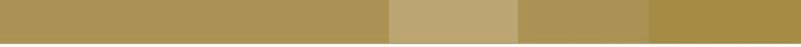 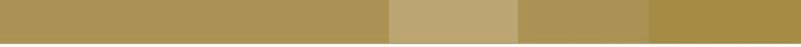 If you have not already done so, get to know the readability statistics features of the word processing package you use. These produce statistics similar to those in ﬁgure 6.1 (p. 5).Copy at least two 100-word samples of technical or scientiﬁc writing into a ﬁle, and determine the readability statisticsRewrite the text samples so that they become more readable.Browse the literature of a scientiﬁc or technical ﬁeld you are familiar with, and ﬁnd one example each of (a) hedging, (b) wafﬂing, (c) super-compression, (d) ambiguity, (e) over-citation, (f) over- long sentences, (g) noun stacks, (h) teleology, and (i) anthropomorphism.Scientiﬁc and technical documentsDifferent readers not only have different  backgrounds  and  levels  and  types  of  knowledge,  they have different motivations. For example,  some  people  read  to  learn  —  that  is,  they  want to extract information from a document and then use that  information  at  a  later  time. Other people read  to  do — that is, they want to extract information now,  act on it immedi-   ately, and then forget that information.  This  means  that  various  types  or  genres  of  docu-  ment will need  to  be  written  in  different  ways  to  communicate  with  various  audiences  (table 6.2) (see also chapter 5, ‘Reports and proposals’, pp. 157–8).Table 6.2: Aspects of various types of scientiﬁc/technical documentLet’s now look in detail at some of these document types or genres.Reports and proposalsReports and proposals are considered in greater detail in chapter 5. Reports can be long or short, and can perform a variety of functions. Reports can be wholly informative, wholly persuasive, or a mixture of the two.Shorter reports tend to be more informative, and are vital in the world of science and technology for recording data on people, places, processes and things. Longer reports tend to be persuasive as well as informative, and often follow the three-part structure outlined in chapter 5 (p. 168):Front matter: ﬁrst section of large reports, and can contain the cover, letter or memor- andum of transmittal, title page, summary/synopsis/abstract/precis, contents page and list  of illustrations componentsReport body: middle section of large reports, usually containing the introduction, discussion, conclusion and recommendationsEnd matter: last section of large reports, and can contain the references, appendices, glossary and index components.Proposals, or submissions or tenders, are close relatives of the longer report, and are often more persuasive (rather than just being purely informative) in style than a standard report   (see chapter 5, pp. 195–8).Communicators in the realms of technology and science are often comfortable with the  idea of documents providing records and information, but increasingly are coming to terms with the idea of needing to persuade audiences as well as to inform them. For example, in the quest for funding of programs, competition means that a case needs to be mounted that will differentiate one candidate project from another.Not only do communicators need to become more skilled in the production of persuasive documents, but they also may need to become more skilled in backing up and reinforcing the written word by making persuasive verbal presentations and in lobbying or pitching for their projects (see chapters 5, p. 159 and 11, ‘Oral communication’).Speciﬁc types of reportsIn the realm of science and technology, many reports and proposals are quite similar to those considered in chapter 5. Writing styles and genres in differing disciplines, areas of enquiry and industries develop over decades or centuries and are sometimes unique; but ultimately all such non-ﬁction documents show more similarities than dissimilarities. Nevertheless, the ﬁelds of science and technology have sometimes developed interesting variations on basic document formats. Some of these formats are shown in table 6.3.Table 6.3: Samples of different scientiﬁc and technical reportsSource: Adapted from Wilshire (1992).SOAPE: mnemonic acronym used for construction of nursing reports: subjective data, objective data, assessment, plan, evaluationOther types of document have evolved to meet speciﬁc circumstances. For example, labora- tory reports, used primarily to record and analyse data, tend to follow the patterns shown in ﬁgure 6.3; whereas nursing reports may follow the SOAPE format (ﬁgure 6.4).Figure 6.3: Laboratory report formatFigure 6.4: SOAPE format for nursing reportsSource: Adapted from material supplied by Preston and Northcote Community Hospital.The advantage of having an accepted format for a report, such as the IMRAD sequence used in research papers, is that such formats can act as a discipline for writers to stick to pre- ordained sequences, and audiences for such documents can concentrate on the content of the document and forget about structure. This advantage exists only if formats facilitate infor- mation and persuasion, rather than straitjacket them.Whereas some scientiﬁc/technical documents can be quite long, many are short; and short reports tend to be more informative than persuasive. A report is a document that is structured according to the needs of you as a communicator and of the organisation you are communi- cating with, and you should not be constrained by any ‘formulas’ about what is a short   report, or for that matter, what is a long report, submission or proposal.How short is ‘short’? How long is a piece of string? People’s deﬁnitions of ‘short’ vary considerably, but within most organisations, a ‘short’ report would be less than four A4 pages or less than approximately 1200 words in length.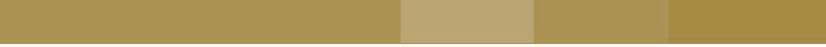 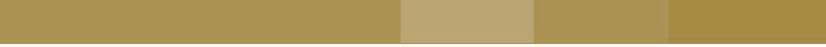 Using print or Internet sources, obtain copies of reports created in different industries or academic disciplines. Compare and contrast them. What conventions of structure and style are used?Consider the differences between reports and essays (see chapters 5 and 7). Compare the structure and style used. What differences and similarities are there?Research articles and papersThere is no form of prose more difﬁcult to understand and more tedious to read than the average scientiﬁc paper. (Crick 1995)A research article or paper is usually published in a professional journal. It is usually ref-    ereed — that is, one or several anonymous reviewers will read the paper and make recom- mendations about whether it should  be  published  or  not,  or  whether  changes  might  be  needed to it.Articles or papers usually communicate details of research: new information created by the person or persons writing it. They usually deal with the testing of a hypothesis via experi- mentation; but they can also deal with other matters, such as a review of a particular area or body of work, or a case study (for example, the explanation of a new medical procedure).There are numerous reasons why people write articles or papers, from the most altruistic to the most self-centred, including (Van Teijlingen & Hundley 2002; Rosenfeldt et al. 2000):to add to the body of knowledge about a particular topic; knowledge cannot accumulate if it is kept privateto lay claim of ownership to a particular idea or ﬁndingsto improve the writer’s chances for promotion and recognition from professional peersto improve the writer’s chances for professional survival: in a ‘publish or perish’ culture (the sheer necessity to be seen to be doing something, irrespective of quality, may be an incentive to publish work that is not exactly paradigm-breaking)to boost the reputation of the professional organisation(s) where the writer worksto satisfy the ego of the writerto develop the writing abilities and knowledge of the writer. Writing imposes a discipline that forces issues to be thought through in a logical way, allowing weaknesses in an argument to be detected. Searching existing literature to ensure that the idea has not already been fully explored is a worthwhile exercise in itself.Audiences and marketsBefore planning a research article or paper, you need to ask yourself this question: What have I got to say or contribute that is new or interesting? (See chapter 7, p. 233.) If you don’t have anything new or interesting to write about, it may be better to wait until such circumstances arise (although cynics might say that such ethical considerations have never stopped some writers yet). If you believe that you have got something to say, you then need to think about who might publish you. This means that you have to familiarise yourself with the journals in your professional area, and ﬁnd out about:the prestige of the journalthe focus or emphasis of the journal, as distinct from others in the ﬁeldthe manuscript submission requirements and instructions to authors (e.g. presentation of text and graphics, mailed versus online submission, referencing conventions)which abstracting services cover the journal (i.e. the chances of having the abstract of your article circulated widely).It may well be that more than one journal would be suitable for your article. In fact, given      that the rejection rate for articles is quite high, you may end up submitting the article to more    than one journal, a process that could take months. The process itself can become quite com- plicated (ﬁgure 6.5), but complexity in a process can work for you as well as against you. In    other words, perseverance — the ability to take on board the criticisms of others, the ability to work your ideas through multiple drafts, the ability to workshop your ideas in spoken presen- tations or delivered papers at professional meetings and conferences, and the ability to handle rejection — may be almost as important as the ideas you are trying to communicate.Figure 6.5: The process of writing and publishing an article or paper.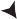 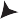 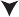 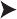 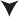 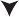 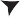 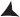 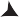 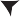 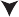 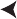 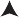 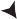 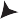 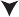 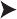 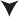 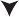 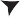 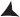 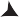 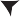 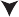 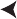 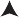 Source: Rosenfeldt et al. (2000, p. 86). Reproduced with permission.Bear in mind that there is no ﬁnal guarantee that a journal will accept your article at all.  This could be for a number of reasons:It’s no good.It’s no good in its current form.Someone else has beaten you to it.The journal editor is not making wise decisions because of the volume of submissions received, or because he or she is biased or incompetent.The anonymous referees are not making good decisions because of the volume of articles they have to referee, or because they are biased or are incompetent.Structure of research papersThe conventionally accepted structure for research papers or articles is:T	TitleA	AbstractI	IntroductionM Methods and materialsR	ResultsA	AndD	Discussion.IMRAD: mnemonic acronym used for construction of papers or articles; introduction, then methods and materials, then results and discussionTitle and abstractThe title and the abstract are more important than they might seem at ﬁrst glance, and this is because in the world of journal publication, there is no guarantee that your audience will be able to read the entire article, or have the inclination to do so even if the article is available. Not everyone can access paper or online journals. This is primarily due to rising subscription costs and the sheer profusion of new journal titles. Even when the full text of your article is available, your potential audience may not have the time or motivation to read every word. They may, however, have the time or motivation to read the title and the abstract; and  because it costs so much less to make the title and abstract available through paper or online abstracting services, it is more likely that your title and abstract will become known to the world than it is for the full text. You need, therefore, to prepare a memorable and meaningful title, and a useful abstract.The title should give maximum information in minimum space. Imagine a conversation where people ask you what your article is about, but you only have 10 seconds to tell them. That sums up the restraints and the challenges of writing a good title. Consider:wording that will put your ideas in a broader contextwording related to ongoing controversiesa title phrased as a questionsome (but not too much) humour or wordplay.The abstract itself (normally 100–200 words) should deal with four different considerations:Why what was done was doneWhat was doneWhat was foundWhat was concluded.In fact, these four considerations mirror the IMRAD structure of the main text.A sample abstract, satisfying these requirements, is shown in ﬁgure 6.6. When writing an abstract, be speciﬁc about the outcomes; do not generalise with a meaningless statement such as ‘some trends became apparent, and this is discussed’. Remember that many readers of your abstract will not be able to, or will not want to, avail themselves of your full text. For them, the abstract is the article.Figure 6.6: Sample abstract of a research paperSource: Adapted with permission from Lilleyman (1998, p. 41).ABSTRACT: mnemonic acronym used for data presentation andAlexandrov and Hennerici (2007) suggest the mnemonic ABSTRACT for data presentation and interpretation:interpretation; absolutely,	 	 straightforward, actualThey identify common mistakes in abstracts as being the failure to state the hypothesis, rationale for the study, sample size, speculations and opinions in the place of data, and con- clusions. Cartwright, Khoo and Cardozo (2007) note that if there are inconsistencies between the abstract as presented (e.g. at a conference) and the abstract in the ﬁnal publication, there could be a delay in publication.The abstract and title come ﬁrst, but may be written last. In fact, as you proceed through multiple drafts of your text, you may ﬁnd that the actual exercise of writing the abstract and title triggers thoughts, doubts and insights about just what it is you are trying to achieve, leading you to modify or expand your actual research endeavours (see chapter 5, p. 170).You may also be required to provide key words for your paper. These are words that identify the salient and unique aspects of your work and place it in a broader context. Key words or descriptors help automatic database searching by other workers in the ﬁeld. In fact,  it may help make your work more discoverable if you put one of your keywords as the ﬁrst word in your title (see chapter 6, ‘Online writing’, p. 221).Introduction, methods, results and discussionThe abstract reﬂects the IMRAD structure of the main text, so now let’s consider just what is involved in IMRAD.The introduction helps set the scene for your text by answering these questions: What is new about what you are attempting, and how does it ﬁt in with the dominant paradigms of   the area? What is your hypothesis? What patterns, relationships, interactions or cause–effect sequences are you attempting to prove (or disprove)? (See chapter 13, ‘Argument: logic, persuasion and inﬂuence’, p. 413.)The methods and materials section is where you show what experimental procedures and resources were used in your research. There should be enough detail here for another reader  to replicate your experiment, one of the key bases of scientiﬁc method (Lindsay 1996). Give details of statistical methods, constants and variables, samples and populations, and equip- ment and facilities used, but do not overwhelm the reader with too much detail.The results section should provide the number-crunching details of what you have  achieved. Give the facts, but do not get into detailed interpretation of the facts. One of the major weaknesses of some report writers is that they mix in fact and opinion, and it is some- times difﬁcult to separate the two. Save the opinions and the major part of interpretation for the discussion section (see chapter 5, pp. 157–8 and chapter 7, pp. 232–3).You may need to cut back or edit your data if you have a profusion of results. The main cri- terion for inclusion of data is that it directly bears on your hypothesis. If you ﬁnd that you have so much material, and you ﬁnd new hypotheses evolving, then perhaps more than one paper is required (Lindsay 1996). This is not really a problem, and in fact may well be good news for  your publication activities. Review and edit, and save good material for other documents.Consider how you will communicate results: Is the data best presented in text, in diagrams, tables or photographs, or a mixture of these? Consideration of the strengths and weaknesses  of each of these forms, and the synergies between them, will help you decide (see chapter 2).The discussion section should tell the reader about (Spence 1998):the main ﬁndingsthe shortcomings you may see in your own methodsthe relationship of your ﬁndings to other published ﬁndingsthe implications that can be drawn from your ﬁndings.Now you can interpret in full what has been developed in the previous sections. You may ﬁnd that you need to cite the work of others in the ﬁeld in this section more extensively than you have done in other sections. You  may also signpost what further work needs to be done  in the area, even after your efforts have perhaps materially pushed back the horizons of understanding in your ﬁeld. This is also the section in which you may need to acknowledge the assistance of others, of funding bodies and the like.Whereas the IMRAD sequence is the dominant paradigm for structuring research writing, it is interesting to note that the use of the sequence has been questioned in recent times. A more informal writing style, using the active voice and simple language, is likely to allow authors  to present their work in a more readable and interesting way. Many people who describe their work clearly when talking about it, often resort to pompous verbosity in the written form (Waldron 1995). Medawar (1963) believes that the discussion section of a scientiﬁc paper should come ﬁrst, followed by the facts and acts. This would avoid the ‘inductive format’, where one section is derived from the preceding one.Writing with othersThe research paper or article is possibly the genre in which you are more likely to collaborate with other writers. This is because of:the interdependent or team nature of much researchthe unlikelihood of being the sole expert in different aspects of the one research topicthe desirability of attaching your name to those of more experienced and/or prestigious writers in the ﬁeld.Collaborating with others can be a rewarding experience, but it can also have its own frus- trations, and you need to be aware of such dynamics (see chapter 2).Writing for readers and writing for listenersPapers or articles are not always written solely for the purpose of publication. Sometimes you may write an article or paper as a basis of a spoken presentation to a professional meeting, seminar or conference. In fact, you may ﬁnd it useful to present a rough version of your ﬁnal published paper at a gathering as a way of workshopping your ideas; any feedback you get from professional peers about your presentation can further develop ideas for your ﬁnal written text. Sometimes conference proceedings are published anyway, but you may be given the chance to re-draft a proceedings paper so that it more closely meets your own standards for published work (see chapter 11, p. 347).Therefore, it is useful to understand that a seminar or conference paper or article  is different from a journal paper in its planning, construction and delivery.Select 3–6 journals in a professional area you are familiar with. Compare and contrast each journal’s:approach to the areaapproach to layout and presentationmanuscript submission requirementspaper and online availabilitywebsite (What does it say about the journal’s market position?)prestige and inﬂuence vis-à-vis other journalsaccessibility by abstracting services and databases.Select 3–6 journals from completely different areas. Evaluate each of them according to the criteria set out in question 1.Research a topic via a database. Consider the article titles listed. Which titles are more likely to motivate you to ﬁnd out further about the abstract and full text? Why are some titles more effective than others?Compare the abstracts to the full text of three articles. How effective were the abstracts?What are the strengths and weaknesses of the IMRAD model of construction?Create a pattern diagram or tree diagram of an article or paper you might consider writing in a professional ﬁeld you are familiar with (see online chapter 5).Instructions and manualsConsider the following documents:a one-page assembly instructions sheet for a toyan information booklet accompanying a sewing machinea manual for a new cara manual for some computer softwarea brochure from the local council explaining how to position your rubbish bin for collection by a new automated rubbish trucka sign in a laundromat showing how to use the machinesa note from one person (suddenly taken ill) to another, explaining how to perform a job rolean ofﬁce manual, setting out policies and procedures for employees.All these documents are important: they tell us how to achieve things that are important to us. Many of these documents are now seen to be vital marketing tools for products and proc- esses; if they are not done well, then potential customers just won’t buy, and existing cus- tomers won’t buy again. Instructions and manuals also have important legal implications: if they are not written well, and something goes wrong because of ambiguous, confusing or incorrect text and visuals, then customers will sue (Lannon 2002).Yet instructions and manuals:are often used in an unsystematic wayare often misunderstoodare often poorly writtenoften go unread.Many people work on the assumption of ‘when all else fails, read the manual’. In other words, instead of the information document being the ﬁrst resort for the user when trying to understand a product or process, too often it is the last resort. Studies have found that users   of software manuals tend to proceed in the following order when seeking information (Horton 1993; see also Jansen & Balijon 2002):Try and see what happens (in other words, play around with it)Ask another userCall the vendorSearch online documentation (‘help’ screens within the software)Read the manual.Documentation writers often characterise such user behaviour as profoundly irrational. Some users counter this charge by saying that their behaviour is quite rational, given the   poor quality of much documentation. Obviously, there is a lot more happening in the appar- ently simple ﬁeld of instructional documentation than at ﬁrst meets the eye.Dummies, idiots, beginners and readersIt is interesting to note, for example, the publishing phenomena of books aimed at ‘dummies,’ ‘complete idiots’ and ‘beginners’. These books, while not always successful at communicating ideas, nevertheless seem to connect with readers because of their use of everyday language, graphics and humour. Therefore a person may buy, for example, some software, and then buy a popular book on that software rather than read the manual or online help facility that    comes with the software.The more effective documents are, the more likely they will be read and used. True effective- ness entails considerations of grammar, layout, style, editing, and analysis and understanding of the process or product being described. It also entails an appreciation of the audience.The audienceThe audience, strictly speaking, is anyone and everyone, but that is not terribly helpful. There tend to be two types of manual:Manuals written for the general public — for example, a manual accompanying  a  new  washing machineManuals written for a narrower group — for example, a service manual for  a  washing  machine service person, a procedures manual for employees of a particular organisation.The ﬁrst type of manual tends to be general and non-technical; whereas the second type tends to be speciﬁc and technical. The sheer generalness of the audience imposes special restrictions on writing. Advanced literacy, for example, cannot be assumed. The US Army, a great producer and consumer of manuals, found that, in 1982, almost 40 per cent of its junior enlisted personnel had reading abilities below the sixth-grade level, or were in fact illiterate by United Nations standards (Meyer 1992; see also online chapter 3). English has become the de facto ‘global language’, although this does not mean that all people who have a grasp of the language do so at a sophisticated level. This means that:organisations from English-speaking countries intent on exporting products and processes must create documentation that can be understood by people of non-English speaking backgroundsorganisations from countries where English is not the ﬁrst language must create docu- ments that can be understood both by users who have English as their ﬁrst language and those who do not.Language in instructional documents that is complex rather than simple will therefore present problems. Consider also someone who has just bought a product, has unpacked it, and is now confronted with the product and the manual. This person may now be experiencing a number of strong, perhaps contradictory, states of mind (table 6.4).The presence of several of these states of mind will guarantee that the user will not imme- diately extract the maximum amount of information available from a manual. Even when the user is motivated to use a manual, he or she will use it in a manner not necessarily envisaged by the manual’s writers. Users rarely read manuals from cover to cover: we all have good intentions of doing this, but this ideal is rarely achieved. Most users skim and skip their way through a manual, picking out slabs of information that are relevant in a particular situation.Table 6.4: States of mind of users of instruction manualsUsers are reading to do rather than reading to learn. This means that they are not passively reading, as they might be if they were reading a report or memo or novel. When using a manual, they are usually engaged in doing something: assembling, operating, trouble- shooting. Indeed, the very word ‘user’ is one that we would rarely apply to people reading other types of documents, such as memos, articles, reports or novels.Not infrequently, users are in a state of crisis — something has gone wrong, and they need answers fast: ‘Quick, where’s the manual?’ They therefore need a document that:can be physically handled with ease (is not too big, is not too heavy, can be held in one hand, can lie ﬂat)is physically robustis user friendly and can provide rapid access to different types of information.The user is, to state the obvious, the customer — the one who in the ﬁnal analysis pays the    bills in the organisation that creates products or processes, instructions or manuals. This truth       is not, however, as obvious as it should be to the more ineffective writers of instructions and manuals.The writersInstructions and manuals are often seen as examples of boring and unimaginative writing.   Yet imagination, combined with a good memory, are perhaps the prime qualities writers of such documents must have. Writers must remember what it was like to be without the expert knowledge they now have and to put themselves in the position of absolute beginners; and they must imagine the needs of a variety of users, who necessarily have a variety of needs  and ways of perceiving things (Eisenberg 1989).We have already considered the tensions  and  synergies  between  subject-matter  specialists and professional technical writers. These factors tend to become particularly salient when instructional text and manuals need to be created. Instructions and manuals  are  sometimes  written by technicians, or the people who have been most closely involved with the develop-   ment of a product or process — for example, the engineers who designed and built an appli-   ance. Sometimes the documentation is prepared by  professional  technical  writers,  who  must then learn about the technicalities of the product or process in order to communicate the information the users require.Technical knowledge forms the basis of the content of a document, whereas writing skill forms the basis of the process of communication. Technicians are content experts, but are usually process amateurs. Professional writers are usually content amateurs, but process experts. Who, then, are best equipped to write instructions and manuals? It’s almost imposs- ible to generalise about this. Sometimes technicians can do a much better job than pro- fessional writers, because only technicians can understand the subtleties involved. It’s also possible that a particular technician might also be a more gifted communicator than a par- ticular professional writer. By contrast, the professional writer may do a much better job, because he or she can get a better overview of things. A technician, for example, may have put so much emotional energy into creating a product or process and believe that end users will share the enthusiasm for every conceptual detail. The enthusiast quickly becomes a bore, and frustrates and annoys the audience of users. A professional writer may be able to unsen- timentally edit out such detail, or at least more readily place it in a less prominent part of the document for those users who actually are interested (see chapter 13, pp. 422–3).A little ignorance, or content amateurism, can in fact be a good thing. Some software com- panies have their documentation written by their newest staff members, because such novice technicians can bring a fresh eye to the situation, and will be more likely to mirror the actual abilities of the users. This approach has much in common with the naive user test.Maintaining a neutral styleTechnical and science writers must also take care to maintain the neutral style of a ‘manual’. The presence of the word ‘manual’ in a publication reassures many people that the content is clear, objective and unbiased. Yet, when Merrill et al. (2008) studied ‘talk to your children about drinking’ manuals from two groups, the alcohol industry and non-industry (usually government and non-proﬁt) organisations, they found more bias in the alcohol industry manuals. This was a case of omission rather than commission: the alcohol industry manuals provided substantially fewer reasons why teens should not drink, and showed signiﬁcantly lower rates of mention for most problems and public health issues (driving risks, mental health, sexual issues, injuries, violence, crime, alcoholism, school goals, and gateways to drugs).In fact, the more we investigate the technical and scientiﬁc genres of writing, we see that its reputation for absolute clarity, objectivity and truth sometimes takes a beating. (See www.techstandards.com for examples of winners of the ‘Worst Manual Contest’.)Structure and layoutThe key qualities of any manual or set of instructions are accessibility and user friendliness. These are, however, very subjective qualities: what is user friendly to one person will be very user unfriendly to another. This subjectivity can be eliminated substantially (but not totally) by proper editing and testing.Accessibility and user friendliness are ways of describing the packaging of information, and physical structure and layout are key parts of that packaging for manuals and instructions.  Key aspects of structure and layout are given below (table 6.5).Table 6.5: Key aspects of structure and layout for manuals and instructionsLogical developmentIn communicating information to users, the key factors you should bear in mind are sequence,reinforcement and simplicity.SequenceSequence simply means starting at the beginning, proceeding on through the middle and ﬁn- ishing at the end. Where is the beginning? Remember, a leap of imagination and memory is required by document writers in order to put themselves in the position of users. The beginning, for absolute beginners, may entail quite basic information. It may be better for writers to err on the side of over-simpliﬁcation rather than assume prior knowledge and jump in at a level that will simply confuse and annoy beginners. Sample beginnings are shown in ﬁgure 6.7.Figure 6.7: Sample beginnings in manuals and instructionsOnce the beginning is done, writers may then develop their exposition of the product or process, usually one step at a time, often with an illustration for each step. Stepwise develop- ment can be shown using one or several methods:from start to stopfrom simple to complexfrom input to outputfrom outside to insidevia case studies, tutorials, examples or scenarios.ReinforcementSequence needs to be tempered with reinforcement or preventative repetition. Never presume    that the user has read everything prior to  a  particular  point  in  the  document.  To  counteract this, don’t be afraid to repeat material, use cross-referencing and alert the user to any prior knowledge or competencies required for a particular  section  or  chapter  —  especially  when- ever any danger might arise from  lack  of  such  knowledge  or  competencies.  Reinforcement  can also be achieved by saying something twice in the one  location:  once  in  text,  once  in visuals (see chapter 1, p. 19).SimplicityFinally, in explaining a process or product, remember the KISS principle:Keep It Simple, Stupid.Resist the temptation to ‘blind ’em with science’ — it’s counterproductive. The more com-   plex your document is, the more difﬁcult it will be to use, and therefore the less it will be          used. This does not mean that you  should  over-simplify,  trivialise  or  distort  your  message; treat it with appropriate respect and use appropriate concepts. Always bear in mind, however,    one of the paradoxes and challenges of good technical writing: complexity  is  easy  for  the  writer, but difﬁcult for the audience — simplicity is difﬁcult for the writer, but easy for the audience (see chapter 2, p. 44).Language and rapportConsideration should be applied to the language you use. Keep your language simple, rather than complex. This means using short sentences and paragraphs rather than long sentences and paragraphs, and simple sentences rather than complex or compound ones. Active ratherthan passive voice constructions, and imperative rather than indicative or subjunctive mood, are also characteristic of good manuals and instructions (see online chapters 1 and 3).Rapport can be established with users in a number of ways. The personal pronoun ‘you’ can establish a conversational tone. For example, ‘If you load it in this way (Diagram B), then the mechanism can jam’. This construction can help to soften the harshness that can occur with the overuse of imperatives (‘Do not load as in Diagram B, as mechanism can jam.’).The conversational tone can be enhanced by using contractions: ‘you’ll’ instead of you will, ‘it’s’ instead of it is, ‘that’s’ instead of that is, and so on. The use of question and answer format is another way to establish rapport (see online chapter 5). Questions are posed, often from the user’s point of view, with the writer providing the answers:Q. What happens if I press the red button instead of the blue one?A. If you press the red button . . .Q. Under what circumstances would the guarantee be valid after six months?A. The guarantee can be extended if . . .Rapport can also be created with humour — but use it with  care  and  economy  because  readers who are reading to do  tend to be very task-oriented, and may not be in the mood for  jokes. Keep in mind also that instructions and manuals tend to be referred to again and again,     and what was funny the ﬁrst time may not be so funny on the ﬁfteenth. Also, humour is  subjective, and the writer’s sense of humour may not necessarily appeal to the user.Keep the pace moving with the use of transitional words, cueing the user to the dynamic progression being described — for example, ﬁrst do this, then do that, next bring in this, and  ﬁnally press this (see online chapter 3).Finally, a warning on the use of jargon in manuals and instructions. Jargon, of course, is a relative concept: what may be jargon for one person is perfectly clear, acceptable and effec- tive language for another. The test is: what does the audience think is jargon? Try not to overwhelm users with many speciﬁc technical terms. If a number of terms are indispensable, either deﬁne them in the text the ﬁrst time they occur, or provide a glossary, or use both approaches (see online chapter 4).The overall approach to manuals and instructions is shown in table 6.6.Table 6.6: Key aspects of logical development and language in manuals and instructionsUsability: the extent to which a document or process or product can be understood and usedA writing–editing sequence to maximise usabilityWe  now have a fair idea of who is the audience for manuals and instructions, and who should     be doing the writing. We also have an idea of what is involved in structure, layout, logical development and language of such documents. How can we put all of these factors together          to ensure that the ﬁnal document has high usability — that is, that the document is as user friendly and successful as possible? A useful model for  the  writing  and  editing  of  user-  friendly and successful documents is seen in ﬁgure 6.8.Figure 6.8: Sequence to improve usability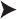 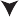 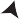 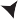 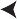 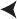 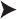 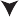 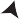 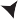 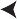 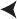 DraftingImagine a situation where a process or product has already been designed, and a manual or instructions writer is now brought in to produce a document. The ﬁrst thing the writer must  do is some basic research. A writer not versed in the technical speciﬁcs of the process or product will have to get a good grasp of such detail. A technical expert, however, may need to discover more about the craft of writing. Our expert or our non-expert will need to ﬁnd out more about the audience, from interviews, market research and anecdotes.Once this research is complete, a ﬁrst draft can be completed.  Such  a  draft  is  then  sub- mitted to an expert panel: people who  know  their  stuff  technically,  and  who  can  give approval or make suggestions for rewriting. But the world is comprised of more non-experts     than experts, and their opinions are valuable as well. A naive user review can be extremely    useful here. People who know nothing or very  little  about  the  product  or  process  work  through the manual or instructions. As they do so, they take notes on the usability of the  document, or talk aloud, describing perceptions and interpretations  of  the  document’s  mes-  sage. Many problems not immediately obvious to the writer — misleading instructions,  ambiguous or confusing phrasing and visuals, ineffective cross-referencing, inefﬁcient layout— can be revealed in this way.RedraftingData from the expert review and the naive user review is used to construct a second draft. This is then submitted to both review processes again, and this resubmission happens again and again until a ﬁnal, satisfactory draft is produced. This draft is then printed and distributed.Is that the end of the matter? Not at all. Evaluation continues on an ongoing basis. Cus-      tomer feedback — both positive and negative — will indicate how effective the document is,     but it will also indicate just how effective the actual product or process is. That information        can be fed back into the product or process design phase. In fact, in a truly effective situation,     the documentation writer will not be brought in after the product or process is completed, but instead will be brought in during the development process. The writer’s perspective and initial drafts of documentation may give insights into potential problems or opportunities forredesign that simply might not have occurred in any other way. (This process has some inter- esting similarities to strategic listening to customers and to organisational communication.)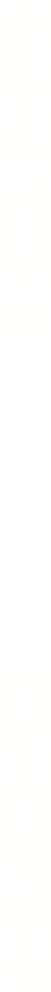 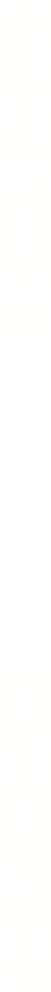 The paperless productHorton (1993) has suggested that many products available today are unnecessarily complex. Because of this, the operation of such products is not obvious to the users. Because of this lack of obviousness, there is a great need for manuals and instructions. But the behaviour of users shows that they do not use the manuals and instructions, unless as a last resort.Horton’s solution is twofold:Make products so that they are less complex.Make products with embedded information — so  that  in  fact  an  information  implosion  takes place, moving information from the periphery of a product to its core (for example,       via help screens within software).This would mean that paper documentation  would  diminish  in  some  cases,  and  wither  away entirely in others. The paperless product, and the paperless process? Possibly. The paper-  less ofﬁce has been heralded for some time, but is evolving slowly. Increasing numbers of documents such as memos, reports, forms and faxes are electronic entities only, and are rarely printed out as hard-copy. People are motivated to use help screens in software and ‘onboard’ diagnostics and troubleshooting readouts in  automobiles  and  sewing  machines  because  they  are fun, and because they are fast. It remains to be seen, however, whether users will be able        to extract enough information from tangible products — let alone intangible processes — by non-paper means.Collect at least four manuals and sets of instructions. Using the checklists given in this section, evaluate the documents. What are their strengths? What are their weaknesses?Working with a group, construct a ‘horror list’ of the worst manuals or sets of instructions you have ever come across. How might these documents have been improved?SummaryIn this chapter we considered aspects of scientiﬁc and technical writing. We looked at differ-  ences and similarities between writing for general audiences and writing for scientiﬁc and technical audiences. We noted that to communicate effectively with  different  audiences,  scientists and technologists need to learn to vary their writing style to match the needs, abil-     ities and motivations of differing audiences. To achieve this they must learn to use differing document types to convey different messages, or to convey  the  same  message  in  different  ways, and use differing channels and technologies of communication —  from  written  docu- ments to online documents to oral presentations. We  examined  the  problems  and  oppor-  tunities that might arise when content experts  work  with  professional  technical/scientiﬁc  writers. We identiﬁed the key components of scientiﬁc and technical style, and the pitfalls associated with that style, as well as exploring the similarities and  differences  among  three genres of technical and scientiﬁc writing (reports, papers or articles, and manuals or instruc-  tions). We considered the structural, style and audience factors that  bear  on  these  different genres of technical writing.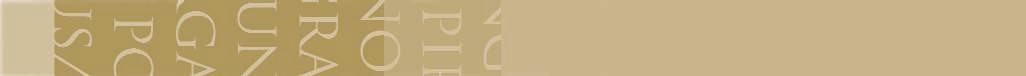 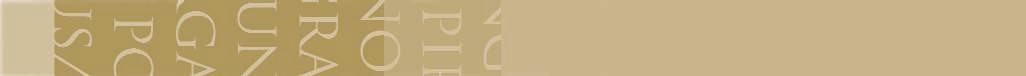 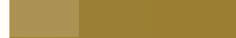 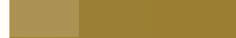 ABSTRACT p. 6.16ambiguity p. 6.6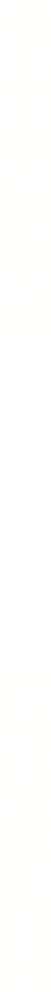 anthropomorphism p. 6.9 deﬁcit model p. 6.2 hedging p. 6.6IMRAD p. 6.15noun stacks p. 6.8over-citation p. 6.7over-long sentences p. 6.8readability p. 6.6SOAPE p. 6.12super-compression p. 6.6teleology p. 6.9usability p. 6.26wafﬂing p. 6.6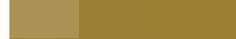 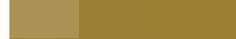 Identify at least two style aspects of scientiﬁc/technical writing that we would be unlikely to ﬁnd in writing aimed at general audiences.Name two disadvantages and two advantages of ‘translating’ technical or scientiﬁc writing so that broader audiences might understand our message.What is meta-communication, and how can it break down?Identify at least three pitfalls of scientiﬁc/technical writing.Identify at least four different types of scientiﬁc or technical reports.Why is the abstract of a research article or paper so important?Give at least three reasons for writing a research article or paper.Why are manuals or instructions so often ignored or misunderstood?Find examples of general writing and scientiﬁc/technical writing dealing with the same topic (e.g. the greenhouse effect, a medical treatment, the explanation of a mechanical process such as internal combustion). What differences and similarities are there between the two styles?‘The major advantage of writing a report or a funding proposal in the worlds of science        and technology is that you don’t have to get involved in the politics of getting people to      read your document — people are rational, and they will respond to the logical arguments   you present.’ Discuss.‘The IMRAD model of research paper writing is too constricting and is doomed.’ Discuss.Think of a process you are familiar with — driving a car, making a meal, playing a game, performing a task — and write a set of instructions for the process.Give the instructions you wrote for question 4 to someone unfamiliar with the process you outlined. Conduct a naive user or usability test (see pp. 24–5) of your instructions. How effective/ineffective were they? Why?Compare the ofﬁcial documentation that accompanies a product (for example, a software manual or a series of online help screens) with a ‘dummies’ or ‘idiots’ book on the same topic. What similarities and differences do you see?You are Manager, New Projects, at Kybernet 3000, a high-technology company. The most important project you have been overseeing recently is  the  new  HaloHolo  screen,  a holographic screen and projection frame. The project has  not  been  going  well,  but  you  do have hopes for it over the long term. Last week, you wrote a report for the board of directors    and the shareholders’ annual report. You pride yourself on telling  it  as  it  is,  using  plain English and clear diagrams to indicate the progress and  problems  with  HaloHolo.  This morning, you receive via email a copy of the report sent to the board and the editor of the     annual report. You are shocked to ﬁnd that someone  —  probably  someone  working  in  the chief executive ofﬁcer’s area — had substantially redrafted your report, to give it an unrealistically up-beat feel. Your jargon-free style is almost unrecognisable, as are  the conclusions drawn. For example, your ‘image sharpness is still not satisfactory, being only in    the range above those of sub-$1000 analogue TV receivers’ has become ‘photoluminescent stabilisation and chroma saturation coefﬁcients have improved markedly over  the  ﬁrst prototypes, and are now well in excess of non-digital/HDTV reception parameters’. You also notice that some of your graphs have been changed to give an unrealistically favourable view      of the performance of current and upcoming builds of the  HaloHolo.  You  are  furious,  and storm up to the CEO’s ofﬁce. You  have been waiting for half an hour when he walks in and    says to his secretary, ‘Check out our share price on the Internet. It’s gone through the roof      since the market got wind of how good HaloHolo is going to be!’ He then turns to you, and    says, ‘Hi! What’s happening?’Alexandrov, Andrei & Hennerici, Michael G 2007, ‘Writing good abstracts’, Cerebrovascular Diseases, vol. 23, pp. 256–259.Carraway, Leslie N 2006, ‘Improve scientiﬁc writing and avoid perishing’, The  American  Midland  Naturalist,  vol.  155, no. 2, pp. 383–394.Cartwright, Rufus, Khoo, Abigail Kate, & Cardozo, Linda 2007, ‘Publish or be damned? The fate of abstracts presented at   the International Continence Society Meeting 2003’, Neurourology and Urodynamics, vol. 26, pp. 154–157.Chandler, Harry E 1983, Technical writer’s handbook, American Society for Metals, Metals Park, OH.Crick, Sir Francis 1995, The astonishing hypothesis, Touchstone, London.Davies, Paul 1993, The mind of God, Penguin, London.Davies, Sarah R 2008, ‘Constructing communication: talking to scientists about talking to the public’, Science Communication, vol. 29, no. 4, pp. 413–414.Dawson, Chris 2007, ‘Prescriptions and proscriptions: the three Ps of scientiﬁc writing: past, passive and personal’, Teaching Science, vol. 53, no. 2, pp. 36–38.Eisenberg, Ann 1989, Writing well for the technical professions, Harper & Row, New York.‘English as she is wrote’, The Lancet, editorial, 21 October 1995, vol. 46, no. 8982, p. 1045.Eunson, Baden 1996, Writing in plain English, John Wiley & Sons, Brisbane.Eunson, Baden 1995, Writing and presenting reports, John Wiley & Sons, Brisbane.Hartley, J, Sotto, E & Pennebaker, JW 2002, ‘Style and substance in psychology: are inﬂuential articles more readable than less inﬂuential ones?’, Social Studies of Science, April, vol. 32, no. 2, pp. 321–34.Hayden, JD 2008, ‘Readability in the British Journal  of Surgery’, British Journal of Surgery, vol. 95, pp. 119–124.Herring, David 1995, Why it is important to effectively communicate technical information, and strategies for doing so, NASA Committee for Education and Public Outreach, NASA Earth Sciences Division, http:// esdepo.gsfc.nasa.gov. No. 3, pp. 130–137.Horton, William 1993, ‘Let’s do away with manuals . . . before they do away with us’, Technical Communication, vol. 40, no. 1, pp. 26–37.Jansen, C & Balijon, S 2002, ‘How do people use instruction guides? Conﬁrming and disconﬁrming patterns of use’, Document Design, October, vol. 3, no. 3, pp. 195–204.Kovac, Jeffrey 2003 ‘Writing as thinking’, Annals of the New York Academy of Sciences, vol. 988, pp. 233–238.Lagnado, M 2003, ‘Professional writing assistance: effects on biomedical publishing’, Learned Publishing, vol. 16, no. 1, pp. 21–7.Lannon, John 2002, Technical communication, 9th edn, Longman, New York.Lee, Martha F & Mehlenbacher, Brad 2000, ‘Technical writer/ subject-matter expert interaction: the writer’s  perspective, the organizational challenge’, Technical Communication, vol. 47, no. 4, pp. 544–53.Lilleyman, JS 1998, ‘Titles, abstracts and authors’, in George M Hall (ed.), How to write a paper, 2nd edn, BMJ Publishing Group, London.Lin, Angela E. 2008, ‘Writing for scientiﬁc publication: tips for getting started’, Clinical Pediatrics, vol. 45, pp. 295–300.Lindsay, David 1996, A guide to scientiﬁc writing, 2nd edn, Longman, Melbourne.Lindsay, Gordon B, Merrill, Ray M, Owens, Adam, & Barleen, Nathan A 2008, ‘Parenting manuals on underage drinking: differences between alcohol industry and non-industry sources’, American Journal of Health Education, vol. 39.Manson, Neil A 2003, God and design: the teleological argument and modern science, Routledge, London/New York.Medawar, PB 1963, ‘Is the scientiﬁc paper a fraud?’, Listener,  12 September, vol. 70. Reprinted in D Pyke (ed.) 1990, The threat and the glory: reﬂections on science and scientists, Oxford University Press, Oxford.Meyer, BD 1992, ‘The ABC’s of new-look production’, in David F Beer (ed.), Writing and speaking in the technology professions: a practical guide, IEEE Press, Piscataway, NJ.Nissen, Lowell 1998, Teleological language in the life sciences, Rowman and Littleﬁeld, Lanham, MD.Pechenik, Jan A 2001, A short guide to writing about biology, 4th edn, Longman, New York.Polkinghorne, John 2001, Faith, science and understanding, Yale University Press, Yale.Rosenfeldt, FL, Dowling, JT, Pepe, S & Fullerton, MJ 2000, ‘How to write a paper for publication’, Heart, Lung and Circulation, October, vol. 9, no. 2, 82–7.Aldred, Gerald, Brusaw, Charles T & Oliu, Walter E 2003, The handbook of technical writing, 7th edn, St Martin’s Press, New York.Anderson, Paul V 2003, Technical communication: a readercentered approach, 5th edn, Heinle and Heinle, New York.Baggs, Judith Gedney 2008, ‘Issues and rules for authors concerning authorship versus acknowledgements, dual publication, self-plagiarism, and salami publishing’, Research in Nursing and Health, vol. 31, pp. 295–297.Ballobin, Kristin, and Keen, Julian 2007 Liability in Engineering’, ASHRAE (American Society of Heating, Refrigerating and Air-Conditioning Engineers) Journal, vol. 49, no. 12, pp. 134–136.Barker, Joel A 2003, Paradigms: the business of discovering the future, Collins Business, New York.Barrass, Robert 2002, Scientists must write: a guide to better writing for scientists, engineers and students, Routledge/ Falmer, London.Sand-Jensen, Kaj 2007 ‘How to write consistently boring scientiﬁc literature’, Oikos, vol. 116, pp. 723–727.Shanks, Niall & Dawkins, Richard 2004, God, the devil and Darwin: a critique of intelligent design, Oxford University Press, Oxford.Spence, Alastair 1998, ‘Discussion’, in George M Hall (ed.), How to write a paper, 2nd edn, BMJ Publishing Group, London.Swayne, Jeremy 2008, ‘CAM (Complementary medicine)’, British Journal of  General  Practice, vol. 58, no. 549, p. 2809.van Hooijdonk, Charlotte & Krahmer, Emiel 2008, ‘Information modalities for procedural  instructions:  the  inﬂuence  of text, pictures and ﬁlm clips on learning and executing RSI exercises’, IEEE Transactions on Professional Communication, vol. 51. no. 1, pp. 50–62.Van Teijlingen, Edward & Hundley, V 2002, ‘Getting your paper to the right journal: a case study of an academic paper’, Journal of Advanced  Nursing,  vol.  37,  no.  6, pp. 506–11.Van Way III, Charles W 2007, ‘On scientiﬁc writing’, Journal of Parenteral and Enteral Nutrition, vol. 31, no. 3,pp. 259–260.Waldron, HA 1995, ‘English as she is wrote’, The  Lancet,  9 December, vol. 346, no. 8989, pp. 1567–68.Whalen, Tim 1982, ‘Clarifying speciﬁcations’, Technical Communication, vol. 29, no. 2, pp. 34–45.Wilshire, Keith 1992, Writing technical documents, Australian Committee for Training Curriculum/ACT Institute of TAFE, Canberra.Yore, Larry D, Hand, Brian M, & Florence, Marilyn K 2004, ‘Scientists’ views of science, models of writing, and science writing practices’, Journal of Research in Science Teaching, vol. 41, no. 4, pp. 338–369.Beer, David F 2004, A guide to writing as an engineer, 2nd edn, John Wiley & Sons, New York.Blicq, Ronald & Moretto, Lisa 2004, Technically — write!, 6th edn, Prentice Hall, Upper Saddle River, NJ.Dawkins, Richard (ed.) 2008 The Oxford book of modern science writing, Oxford University Press.Ebel, Hans F, Bliefert, Claus & Russey, William E 2004, The art of scientiﬁc writing: from student reports to professional publications in chemistry and related ﬁelds, 2nd edn, John Wiley & Sons, New York.Eunson, Baden 1994, Writing skills, John Wiley & Sons, Brisbane.Florence, Marilyn K, & Yore, Larry D 2004, ‘Learning to write like a scientist: coauthoring as an enculturation task’, Journal of Research in Science Teaching,  vol.  41,  no.  6, pp. 637–668.Gopen, George D & Swan, Judith A 1990, ‘The science of scientiﬁc writing’, American Scientist, Nov–Dec, vol. 78, pp. 550–58.Guo, Kelu, Minchin, Edward, & Ferragut, Ted 2005, ‘The shift to warranties and performance speciﬁcations: what of method speciﬁcations?’ Construction Management and Economics, vol. 23, pp. 953–964.Gustavi, Björn 2003, How to write and illustrate a scientiﬁc paper, Cambridge University Press, Cambridge.Hekkers, Victoria 2006, ‘Young nurse causes embarrassment’,The Case Manager, vol. 17, no. 2, pp. 29–30.Huth, Edward J 1995, Scientiﬁc style and format: the CBE manual for authors, editors and publishers, Cambridge University Press, Cambridge.Johnson, Yvonne 2004, Writing skills for technical students,  5th edn, Prentice Hall, Upper Saddle River, NJ.Kahn, Herman 1979, World economic development: 1979 and beyond, Croom Helm, London.Kirkman, John 1992, Good style: writing for science and technology, E and FN Spon, London.Kuhn, Thomas S. 1996, The structure of scientiﬁc revolutions, 3rd edn, University of Chicago Press.Lindsell-Roberts, Sheryl 2001, Technical writing for dummies, John Wiley & Sons, New York.Ludbrook, John 2007 ‘Writing intelligible English prose for biomedical journals, Clinical and Experimental Pharmacology and Physiology, vol. 34, pp. 508–514.Maes, Alfons & Lenting, Hans 1999, ‘How to put the instructive space into words’, IEEE Transactions on Professional Communication, vol. 42. no. 2, pp. 100–113.Miller, Jane E 2005, The Chicago guide to writing about numbers, University of Chicago Press, Chicago, IL.Moni, Roger W, Moni, Karen B, Lluka, Lesley J, & Porronnik, Phillip 2007, ‘The Personal Response: a novel writing assignment to engage ﬁrst year students in large humanbiology classes’, Biochemistry and Molecular Biology Education, vol. 35, no. 2, pp. 89–96.Patterson, EW 2001, ‘Structuring the composition process in scientiﬁc writing’, International Journal of Science Education, January, vol. 23, no. 1, pp. 1–16.Peat, Jennifer, Elliott, Elizabeth, Baur, Louise, &  Keena, Victoria 2005, Scientiﬁc writing: easy when you know how, BMJ Book, London.Plsek, Paul 1997, ‘Collaborating across organizational boundaries to improve the quality of care’, American Journal of Infection Control, vol. 25, no. 2, pp. 85–95.Postava-Davignon, Christi-Ann, Kamachi, Candice, Clarke, Cory, Kushmerek, Gregory, Rettger, Mary Beth, Monchamp, Pete & Ellis, Rich 2004, ‘Incorporating usability testing into the documentation process’, Technical Communication, vol. 51, no. 1, pp. 36–48.Rubens, Philip (ed.) 2001, Science and technical writing: a manual of style, Routledge, London/New York.Simmons, Robert 2001, ‘Sense and sensibility’, Nature, 17 May, vol. 411, p. 243.Van Laan, Krista, Julian, Catherine & Hackos, JoAnn 2001, The complete idiot’s guide to technical writing, Alpha Books/ Pearson, Indianapolis, IN.van der Meij, H 2007, ‘Goal orientation, goal-setting, and goal- driven behaviour in minimalist user instructions’, IEEE Transactions on Professional Communication, vol. 50, no.4, pp. 295–305.Van Wicklen, Janet 2001, The tech writer’s survival guide: a comprehensive handbook for aspiring technical writers, Facts on File, Inc., New York.Woolever, Kristen R 2002, Writing for the technical professions, Longman, London/New York.Figure 6.5, p. 6.14: Reprinted from Heart, Lung and Circulation, Vol 9, No. 2, Rosenfeldt, F.L et al, ‘How to write a paper for publication', p. 86. © 2000 with permission from Elsevier. http://www.sciencedirect.com/science/journal/14439506Figure 6.6, p. 6.16: © J.S Lilleyman, from ‘How to write a paper, 2nd edn', Ed. George M Hall, BMJ Publishing Group, Blackwell PublishingAspectGeneral writingTechnical writingPurposeTo entertain and informPrimarily to informEmphasisGeneralSpeciﬁcTime frame or shelf lifeMore ephemeralMore permanent; for the recordOngoing/multiple/revised editions commonRelationship of writer to publishing organisationMainly internal (journalists), some external (freelance writers)Book authors externalInternal (writers of reports, speciﬁcations, manuals/instructions)External (writers contributing articles to journals, book authors)Single/multiple authorshipUsually singleOften multipleRelationship of writer to subject matterUsually observer onlyParticipant and observerExternal validation of writingWriting is often veriﬁed by fact-checkers, editorsWriting (e.g. journal articles) may be reviewed anonymously by refereesStyleQuotation commonSlang, puns, humour acceptableFew footnotes, referencesFirst- and second-person references commonPassive voice used less oftenQuotation uncommonSlang, puns, humour not readily acceptableFootnotes, references commonFirst- and second-person references uncommonPassive voice used more oftenLanguage/registerSpeciﬁc/technical terms usually deﬁnedSome terms not deﬁned; assumption that readership already knowsPresentationEmphasis on medium as well as messageColour and layout importantEmphasis on message rather than mediumColour and layout less importantAudience loyaltyLow: high turnover expectedHigh: low turnover expectedFocus and impact of writingDescriptive focus: few impacts occur after writing has been readProgrammatic focus: what happens now? Consumers act on instructions, decision- makers implement or do not implement recommendations, other researchers attempt to replicate ﬁndingsWriting sample AWriting sample BThe thermal environment was manipulated to determine sample volatility. Temperatures above 110C produced substantial surface excitation.We tried different levels of heat to see how stable or unstable the chemical was. Heat above 110C made the sample boil.Passive sentences: 50% Flesch Reading Ease: 0 Flesch–Kincaid Grade: 19.9Passive sentences: 0% Flesch Reading Ease: 64.9 Flesch–Kincaid Grade: 6.9OriginalRe-writeWithout human intervention to reduce the concentration of CH4, the 2 million people along the Lake Kivu shoreline may suffer a catastrophic gas release.Human intervention is needed to reduce the high levels of CH4 concentrated in Lake Kivu to avert a lethal gas release that will result in the deaths of many of the 2 million people living near the shoreline.Super-compressed textExpanded textBus No. 2 shall be fed from WITR-2 IAW ABI Spec.1.21.31 and adherent to approximate cycling characteristics across terminals 11–12 at about pointA.12 to simulate permissive contacts from control panel 1-B12 then observe 480 ± 10% VAC on Bus No. 1 to assure it is ready for checkout then proceed.Bus No. 2 shall be energised ﬁrst.Bus No. 2 shall be fed from Transformer No. 2.(Company name) speciﬁcation 1.21.31 shall be used to cycle power per table 1 of that document to readings shown for terminals 11–12 for point A.12 on Startup Drawing No. 1.21.31.Simulate permissive contacts from control panel 1-B12.Energise Bus. No. 2 by closing circuit.Observe 480 ± 10% VAC on control panel instrument.Monitor for ﬁve minutes, noting ﬂuctuations. Shutdown if out of tolerance with step 6, above; go to troubleshooting, if necessary.Energise transformer by closing circuit.Go to (Company name) manual for transformer operation.OriginalRe-writeThe results of this study support the hypothesis that appetite for protein is regulated by the synthesis of ghrelin.This study’s results support the hypothesis that ghrelin synthesis regulates protein appetite.Ambiguity reduction strategyExamplesChange the noun to an adjectiveministerial automobile transport certiﬁcatesUse possessive caseemergency pilots’ orientation programChange the noun to a modifying phraseprogram in emergency pilot orientationcertiﬁcates for transport vehicles carrying ministerial automobilescertiﬁcates for transporting ministerial automobilesa program for orientating emergency pilotsan emergency program for orientating pilotsDocument typeSizePurposeWhen usedHow usedReport/proposalOften short (1–10 pages), sometimes longerIndex often unnecessaryDeﬁnes a phenomenon, situationRecords current data describing a situationRead by decision- makers needing to monitor situations or guidance for actionSometimes some urgency involvedRead sequentially, all the way through (or else abstract only is read)Usually read only onceSituation-orientedReading to learnResearch article/ paperUsually short, sometimes longProvides a view, usually specialised in focusOriginality importantRead to determine latest developments in a ﬁeldReading to learnManual/ instructionsCan be very short to quite longIndex often necessaryGives step-by-step guide to procedureOriginality and point of view not importantCritical to market success of product or processOften read in crisis, after an eventRead in bits, non- sequentiallyRarely read all the way throughLikely to be updated; multiple editionsReading to doDocument type	Typical topicsDocument type	Typical topicsTechnical briefA voice synthesiser computer systemA batch-mixing process for paint/adhesive manufactureFeasibility reportOptions for the recycling/reuse of waste materials in a paper-production plantPotential applications of a small industrial robot systemExperimental/ research reportA solar-power installation for passenger vehiclesPeptide synthesis in the development of anti-hepatitis vaccinesThe environmental ageing of polyethylene insulation materialsProgress reportConstruction of an urban storm-water drainage system: stage 1Installation of an industrial heating and air-conditioning system: stage 2Procedure/task reportSpecimen preparation for the transmission electron microscopeExterior painting procedures for mould-prone areasHealth and safety procedures in herbicide sprayingField reportA survey of the mollusc population at Mallacoota InletA ﬁeld performance report on rooﬁng productsMethods of density testing of road-making materialsQuality control reportA purchasing and procurement system for quality control in a restaurantA defect analysis program for an electronics parts service organisationQuality control of raw materials in plasterboard manufactureInvestigation reportA comparative evaluation of the effectiveness of domestic smoke-detector systemsAn investigation of analogue electronics used in secondary science teachingAn investigation into the failure of a security alarm systemTest/laboratory reportA test report on a foam system of ﬁre extinguishmentAn analysis of whey protein preparations in dairy researchFatigue and fracture properties of PH stainless steelA sterility test for cosmetic perfumesHazard reportPotential environmental hazards of a ceramics production plantA health and safety audit of a sawmillEvaluation reportAn evaluation of a pilot program in local salinity controlAn evaluation of a project in computer-aided design for domestic buildingProposal reportA proposal to reduce energy consumption in a wool-processing plantAn improved layout for a school chemistry laboratoryA concept proposal for landscape design in a tourist complex1Summary/abstract2Statement of the problem3Apparatus4Procedure5Test results6Analysis7Conclusions8ReferencesSectionExplanationExampleSubjective dataWhat the patient said about his/her reaction to nursing carePatient states she is feeling better but getting out of bed exhausts her.Objective dataWhat the nurse observes, inspects, palpates, peruses or auscultates, and any nursing procedure that is performedRespiratory rate 30, pulse 120, temperature38.7. Moist cough, expectorating thick yellow sputum. Dyspnoea on exertion, rate up to 40. Peak ﬂow pre Ventolin 150, post Ventolin 200.AssessmentThe nursing analysis of the patient’s progress or lack of progress from the nurse’s and patient’s perspective. The resulting nursing clinical judgement is the nursing diagnosis.Patient condition starting to show improvement.PlanThe nursing action that is provided to the patient, documented as the ‘patient care plan’.Encourage patient to rest between episodes of care. Continue chest physio 2/24 and monitor respiration, conscious state and O2 saturation. Ventolin nebuliser and peak ﬂow 2/52. Continue O2 therapy and medications as per drug chart. IV infusion as ordered.EvaluationThe patient’s response to implemented care.Patient resting in bed. Cooperating well with chest physio. Expectorating effectively. Peak ﬂow reading improved: now 300 post Ventolin. Has been able to sit out of bed for 10 mins without undue stress.Abstract sectionContentsExampleWhy what was done was doneShould contain one or two sentences to orientate the reader and indicate the reasons for the studySnibbo is a novel compound for the treatment of road rage. A randomised double-blind placebo-controlled trial was carried out to assess its effectiveness.What was doneShould brieﬂy describe the methods usedAll drivers of white vans stopped by British police on a major highway were invited to participate. Daily Snibbo (2 mg/kg) was compared with placebo. Participants were assessed at 0, 1 and 4 weeks by a standardised outside lane crawler test and their IQ-adjusted apoplexy scores recorded.What was foundShould include a synopsis of the results, including the size of the study groups and all basic ﬁguresOne hundred volunteers were recruited: 48 received Snibbo and 52 placebo. There was no difference in the apoplexy scores at 0 and 1 week, but at 4 weeks those in the Snibbo group had a range of scores of 2–40 (median22) compared with 17–82 (median 47) in the control group, allowing a difference in median score of 25 (95% conﬁdence interval15–45; p <0.01).What was concludedRecords what can be learnt from the paper and should make clear its message to the worldFor the relief of road rage in those particularly at risk, Snibbo appears to be more effective than placebo, but only after it has been taken for more than one week.ABabsolutelySTRstraightforwardACTactualState of mind	Accompanying thoughtsState of mind	Accompanying thoughtsExcitementGosh, doesn’t it look fantastic! I can’t concentrate on anything else at this moment, least of all a manual!ImpatienceI want it to work now. I don’t want to spend time ploughing through this manual.FearWhat if I break it? I’d better read the manual.Justiﬁed competenceI know all this. I don’t need to look at this manual.ArroganceAny fool can operate this. I don’t need to consult a manual.Justiﬁed cynicismMost manuals I’ve come across have been confusing or insulting to my intelligence. Why should this one be any different?DespairLook at the size of this manual! Where do you start?IgnoranceManuals don’t work. I wonder what will happen if I press this?Property	Key questionsProperty	Key questionsPhysical aidsIs understanding helped by features such as:tabs showing different sections/chapters?thumb-index indentations?colour-coding of pages in different sections/chapters?quick-reference cards?cardboard templates (for example, for placement on computer keyboards)?fold-outs?posters?Clear sequenceIs there clear reference to and clear separation of:title?table of contents?installation instructions?operating instructions?tutorial/demonstration/case study material/examples?reference material/theoretical background?troubleshooting/help advice?maintenance suggestions?assembly/disassembly?speciﬁcations?index/indexes?cross-references?glossary?appendices?Clear layoutIs understanding helped by devices such as:hierarchically-structured headings (see online chapter 5, pp. 14–17)?overviews, previews and summaries?intelligent and tasteful use of different fonts/typefaces?intelligent and tasteful use of colour (where affordable)?generous use of white space, ensuring that text is not too cramped?clearly numbered steps/sequences?strongly highlighted warnings, alerting reader to potential safety problems?setting out of key points in bulleted text (as in this table), rather than blocks of narrative text?setting out of troubleshooting information in tables/matrices rather than narrative text (where appropriate)?strong use of appropriate visuals, icons, symbols?visuals kept close to relevant text?appropriate layout of text in columns?For an appliance manualExpression of thanks for purchasing the appliance, followed by the unpacking instructionsFor a policies and procedures manualWelcome from organisation’s chief executive ofﬁcer, followed by a brief overview of organisationFor a pH testing kit instruction sheetChecklist of chemicals and equipment items, followed by a brief diagrammatic exposition of acidity and alkalinityFactor	Points to noteFactor	Points to noteSequenceStepwise progression shown by start–stop, simple/complex, input– output, outside/inside models, case studies, tutorials, examples and scenariosRedundancyNecessary repetition: don’t assume user has read everything prior to a speciﬁc sentence or sectionSimplicityKISS principleSentences, paragraphsShort, not longVoice, moodActive, imperativeRapportEstablished via use of ‘you’ approach, contractions, question–answer approachHumourUse sparinglyKeep paceUse transitional wordsJargonUse sparingly: deﬁne and/or provide glossary